Give Hilltop Five! 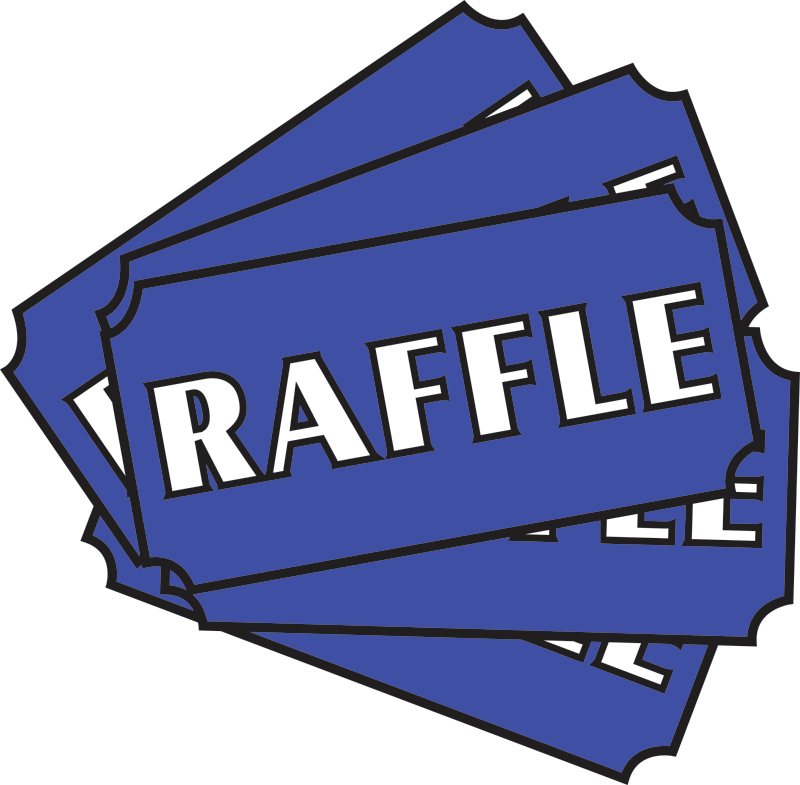 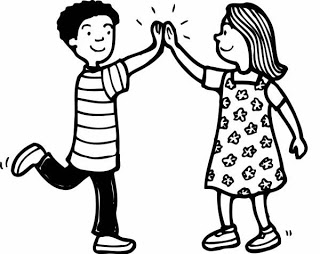 Raffle FundraiserIt’s time for Hilltop’s Raffle Fundraiser!  Each student has been given 5 raffle tickets to sell at $5.00 each.  Each raffle ticket entered has the chance to win one of three amazing prizes!Grand Prize #1 – Apple IPad Mini (16GB & Wi-Fi )Prize #2 – LG 32 inch LED Television Prize #3 – Canon Powershot Digital CameraPlease start selling the Raffle Tickets as soon as they come home.  Payment for each ticket can be cash or check made payable to the Hilltop PTO.  Students can ask neighbors, friends, and family members to purchase these tickets to support their school.  Parents should always be with their children when asking for donations. Parents & Guardians can help sell raffle tickets by taking them to work, community functions, family gatherings and more!This is the Hilltop PTO’s major Spring Fundraiser!  Proceeds will go towards purchasing more LCD projectors for the classrooms – as well as to support many enrichment programs for our students at Hilltop.  Without this fundraiser being successful, some of the programs that the PTO funds may be cancelled.Want to sell more than 5 raffle tickets?  Just email or call Kara Baker at 630-973-6763 or hilltophawkspto@yahoo.com and more tickets will be sent home with your student!Many great Prizes for Students & Classrooms who sell the most tickets!*The class that sells the most raffle tickets (as a percentage to number of students) will win a $100 Gift Certificate to purchase books for the classroom at the Spring Book Fair!*Each student that sells all 5-raffle tickets will be entered into a drawing to win one of 10 $10.00 Spring Book Fair Gift Certificates!*The top 5 students that sell the most raffle tickets will be entered into a drawing to win a $50.00 Visa Gift Card!All raffle ticket stubs and payment are due by Monday, April 7th!Please put all ticket stubs and payment in the provided envelope with the students name, teacher name, and the words “Raffle Fundraiser” written on the outside of the envelope – and send to school with your child. If you’d like, you can also drop off at the school office. All tickets must be turned in by Monday, April 7thTo be entered into the raffle!Raffle will be held at the beginning of the school day on Friday, April 11thAll winners will be notified immediately – and will be able to pick up their prize at the Hilltop office!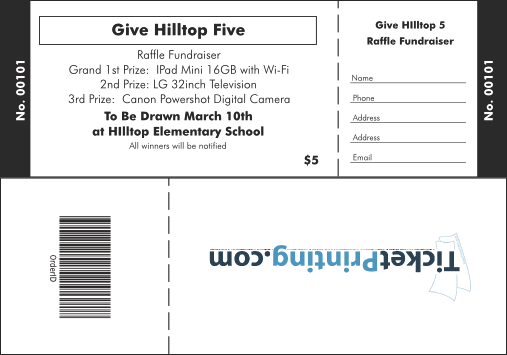 